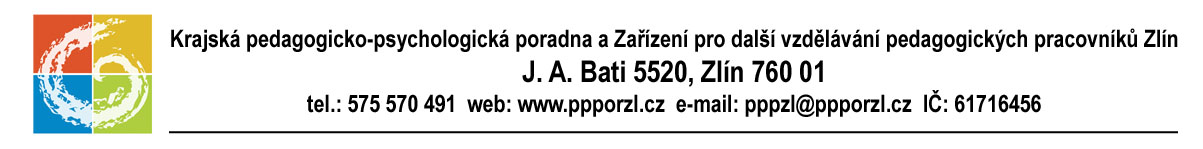 Co je to sluchové vnímání (auditivní percepce) ?Sluch je jedním z prostředků komunikace, který významně ovlivňuje rozvoj řeči a tím také i myšlení. Při rozvíjení sluchového vnímání jako podkladu pro nácvik čtení a psaní se zaměřujeme na úroveň fonematického uvědomování.Narušené sluchové vnímání často a významně souvisí s diagnózou specifické poruchy učení dysortografie, promítat se však může také do dyslexie.K nejzávažnějším patří obtíže ve spojení hláska – písmeno, tzn. přiřazení odpovídajícího zvuku – fonému k symbolu písemnému – grafému.Předtím, než budete rozvíjet sluchové vnímání, ověřte si slyšení samotné.  Je potřebné vyloučit sluchové vady. Pokud máte podezření, že dítě špatně slyší, doporučujeme zajistit audiologické vyšetření.NASLOUCHÁNÍ:Schopnost naslouchat výkladu učitele a také mu porozumět se u dítěte rozvíjí již v předškolním věku. Tuto schopnost může významně rozvíjet rodina. Dítě by mělo umět pozorně vyslechnout pohádku, příběh nebo vyprávění. Oslabení může vést k nezájmu o tyto činnosti, mohou se vyskytnout potíže s naslouchání pokynů a instrukcí také v běžné komunikaci.ROZLIŠOVÁNÍ FIGURY A POZADÍJedná se o možnost zaměřit pozornost na určitý sluchový podnět. Například při rozhovoru na ulici je hlas známého člověka pro nás figurou, šum komunikace je pozadím. Děti s touto oslabenou schopností mohou mít potíže se soustředěním na mluvené slovo, přeslechnou instrukci dospělých, dají se snadno vyrušit jinými zvukovými podněty.SLUCHOVOU DIFERENCIACISluchové rozlišování je významné pro vývoj řeči a výslovnosti, ve škole pro rozvoj čtení a psaní.V předškolním věku a u školních dětí, které mají výraznější potíže, začínáme s porovnáváním neřečových zvuků:Zpočátku předvedeme několik zvuků, které jsou charakteristické pro určité činnosti, dítěti pak zavážeme oči, opět provedeme určitou činnost a dítě má určit, co právě vykonáváme. Může to být: - například trhání papíru, mačkání papíru, tleskání, cinkot mincí, proud tekoucí vody- pokračujeme rozlišováním zvuků dopravních prostředků – vlak, auto, traktor, motorka- následuje rozlišování jednotlivých tónů – jejich výšky, délky a intenzityPostupně přecházím k nácviku rozlišování řečových prvků:- poznávání spolužáků (členů rodiny) podle hlasu- porovnávání dvojice slabik či slov (nedávající i dávající smysl, např. vlon-vlun, les-pes) Doporučujeme začínat slovy, která se liší první hláskou: loč-koč, pes-ves následně poslední hláskou: jel-jed na konec slova lišící se hláskou uprostřed slova: les-lis, truf-trafRozlišování měkkých a tvrdých slabikTato schopnost by měla být zvládnuta v průběhu 1. třídy, je nezbytným předpokladem ke zvládnutí gramatického učiva o tvrdých a měkkých souhláskách ve 2. třídě.Při nácviku rozlišování zaměřte vědomě pozornost dítěte na daný jev – dítě vyzvěte, aby si zavřelo oči a věnovalo se pouze sluchovým podnětům. Pak mu předkládejte slova s danými slabikami, dítě odpovídá samo si zdůvodňuje daný jev. Zpočátku můžete pomáhat i přehnanou výslovností. Jedná se o slova se slabikami dy/di, ty/ti, ny/ni.- začínáme rozlišováním izolovaných slabik (např. di-dy)- přecházíme ke slovům, která obsahují danou slabiku na začátku (např. divadlo)- pak ke slovům, která obsahují danou slabiku na konci (např. rádi)- nakonec ke slovům, která obsahují danou slabiku uprostřed (např. hodina)Jiný způsob, jak rozlišovat tvrdé a měkké slabiky, je použití metody tvrdých a měkkých kostek.SLUCHOVOU  ANALÝZU  A  SYNZÉZUAnalýza se uplatňuje při psaní textu, kdy dítě musí být schopno oddělit jednotlivá slova z vět, uvědomit si slabiky, pak hlásky, které dané slovo obsahuje. Syntéza se naopak uplatňuje při čtení – z hlásek dítě skládá slabiku, ze slabik slova.Cvičení:Skládání a rozkládání vět – dítě určuje počet slov ve větě, vymýšlí věty s daným počtem slov.Rozkládání slov na slabiky – zpočátku volíme jednodušší slova (máma, táta, koleno), pak slova začínající samohláskou (Eva, Adam, ucho), později slova se shluky souhlásek (dveře, zlatý, štěká) a víceslabičná.Při stanovení počtu slabik si může dítě pomáhat přiložením hřbetu ruky pod bradu – kolikrát se brada dotkne ruky, tolik slabik slovo obsahuje. Dítě si může také pomáhat razítkováním – kolik slabik, tolik stop razítka na papíru.Rozklad slov na hlásky a skládání slov z hlásekCvičení a hry:- začínáme určováním hlásky na začátku slova- pak následuje určování poslední hlásky ve slově- nakonec určování hlásek v celém slově- Hra na mimozemšťany: Děti se promění na mimozemšťany a dorozumívají se mezi sebou tak, že jednotlivá slova hláskují (P-o-d-e-j-m-i-r-u-k-u).- Hra na roboty: Obdoba první hry, mluví se však po slabikách (Po-dej-mi-ru-ku)- cvičení využívající rýmy – hledej slovo, které by se rýmovalo např. se slovem pes- vymysli co nejdelší slovo, které např. obsahuje co nejvíce samohlásekSLUCHOVOU PAMĚŤCvičení a hry zaměřené na krátkodobou paměť:Postupné rozšiřování věty přidáváním dalších slov postupně po jednom slovu:- Balím kufr na prázdniny a dám si tam plavky (ručník, slunečník,…).- V ZOO jsem viděla zvířátka…Přesné opakování pojmu (všechny pojmy řekneme najednou):mýdlo, ručník, kartáček, šampon, hřebenHra na štafetu  - první hráč dostane kartičku s textem, který se má co nejrychleji naučit zpaměti, pak kartičku odloží a jde text učit dalšího hráče, poslední hráč napíše text na papír – co tam bude?Pamětné osvojování říkadel, písniček, básniček.Rozvíjení dlouhodobé paměti:Je-li dítě schopno dlouhodobě si zapamatovat děj, zjistíme, pokud mu budeme vyprávět krátký příběh a po určitém časovém úseku, nejméně po hodině, požádáme, aby nám dítě příběh znovu vyprávělo.Variace: má v příběhu postřehnout, co je v něm nesmyslného nebo dokončit jinak, porovnávat dva příběhy – co se v druhém příběhu změnilo.VNÍMÁNÍ RYTMUZjišťujeme, zda dítě rytmus správně slyší a zda je schopno jej bezchybně reprodukovat.Dítě vnímá a napodobuje výrazně rytmickou hudbu, vyjadřuje rytmus známých písní tleskáním, vydupáváním, pohybem vlastního těla, hrou na hudební nástroj. Tato schopnost opět ovlivňuje čtení a psaní – významný podíl má na rozlišování krátkých a dlouhých samohlásek. V matematice může ovlivnit chápání číselných řad a násobků.Rozlišování krátkých a dlouhých samohlásekOpět zaměřte pozornost na samotnou řeč, případně si dítě zpočátku slova, v nichž má určit délku samohlásky, samo opakuje. Napomáhat můžeme na začátku nácviku opět přehnanou výslovností. K rozlišování délek samohlásek můžete použít také pomůcku zvanou bzučák.  